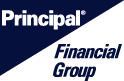 Principal Life Insurance Company
Principal® Life CoreNotes® (That are also Asset-Backed Securities) Issued Through and Obligations of
Principal Life Income Fundings Trust 2006-85 (the Trust and Issuing Entity) The description of this pricing supplement of the particular terms of the Principal® Life CoreNotes® offered hereby, and the Funding Agreement (specified below) issued by Principal Life Insurance Company (Principal Life) to the Trust, the payment obligations of which are fully and unconditionally guaranteed by the Guarantee (specified below) issued by Principal Financial Group, Inc. to the Trust, supplements the description of the general terms and provisions of the notes, the funding agreements and the guarantees set forth in the accompanying prospectus and prospectus supplement, to which reference is hereby made. 1. The Notes Principal® is a registered service mark of Principal Financial Services, Inc. and is used under license.
CoreNotes® is a registered service mark of Merrill Lynch & Co. Ratings:      The Notes issued under the Program are rated AA by Standard & Poors (S&P).      Principal Life expects the Notes to be rated Aa2 by Moodys Investors Service, Inc. (Moodys). Ratings: The Funding Agreement issued under the Program is rated AA by S&P.
Principal Life expects the Funding Agreement to be rated Aa2 by Moodys.Pricing Supplement Dated 11/13/2006 Filed pursuant to ☒ Rule 424(b)(2)    o Rule 424(b)(5)Filed pursuant to ☒ Rule 424(b)(2)    o Rule 424(b)(5)Filed pursuant to ☒ Rule 424(b)(2)    o Rule 424(b)(5)(To Prospectus dated February 16, 2006, and(To Prospectus dated February 16, 2006, and(To Prospectus dated February 16, 2006, andRegistration Statement No.333-129763 andProspectus Supplement dated February 16, 2006) Prospectus Supplement dated February 16, 2006) Prospectus Supplement dated February 16, 2006) 33-129763-01CUSIP: 74254PPG1CUSIP: 74254PPG1CUSIP: 74254PPG1Principal Amount:TBDPurchasing Agent Discount:1.500%Issue Price:100.0%Original Issue Date: 11/22/2006 11/22/2006 11/22/2006 Net Proceeds to the Trust: TBDStated Maturity Date: 11/15/2016 11/15/2016 11/15/2016 Interest Payment Dates: The 15th day of every month commencing on 12/15/2006The 15th day of every month commencing on 12/15/2006The 15th day of every month commencing on 12/15/2006The 15th day of every month commencing on 12/15/2006The 15th day of every month commencing on 12/15/2006The 15th day of every month commencing on 12/15/2006The 15th day of every month commencing on 12/15/2006The 15th day of every month commencing on 12/15/2006The 15th day of every month commencing on 12/15/2006Initial Interest Payment Date: 12/15/200612/15/200612/15/200612/15/200612/15/200612/15/200612/15/200612/15/200612/15/2006Regular Record Date: 15 calendar days prior to the Interest Payment Date15 calendar days prior to the Interest Payment Date15 calendar days prior to the Interest Payment Date15 calendar days prior to the Interest Payment Date15 calendar days prior to the Interest Payment Date15 calendar days prior to the Interest Payment Date15 calendar days prior to the Interest Payment Date15 calendar days prior to the Interest Payment Date15 calendar days prior to the Interest Payment DateType of Interest Rate:☒ Fixed Rate o Floating RateInterest Rate:5.00%Discount Note:o Yes ☒ No.Terms of Survivors Option:Annual Put Limitation: ☒ $2,000,000 or 2%; or☒ $2,000,000 or 2%; or☒ $2,000,000 or 2%; oro $                   or  %o $                   or  %o $                   or  %Individual Put Limitation: ☒ $250,000; or☒ $250,000; or☒ $250,000; oro $                   o $                   o $                   Trust Put Limitation: ☒ 2%; or 
$                   ☒ 2%; or 
$                   ☒ 2%; or 
$                   Redemption Provisions: o Yes ☒ No. If, Yes,Initial Redemption Date:Redemption: o In whole only and not in part o In whole only and not in part o In whole only and not in part o May be in whole or in part o May be in whole or in part o May be in whole or in part Additional Other Terms:Repayment: o Yes ☒ No.Authorized Denominations:$1,000Purchasing Agent(s) Purchasing Notes as Principal: ☒ Yes o No. If, Yes,Purchasing Agent(s)Principal AmountPrincipal AmountPrincipal AmountMerrill LynchTBDTotal:TBDState of Organization of the Trust: State of Organization of the Trust: New York Additional/Other Terms: Additional/Other Terms: None2. The Funding Agreement2. The Funding AgreementFunding Agreement Issuer: Funding Agreement Issuer: Principal Life Insurance Company Principal Life Insurance Company Principal Life Insurance Company Principal Life Insurance Company Principal Life Insurance Company Principal Life Insurance Company Principal Life Insurance Company Funding Agreement No.: Funding Agreement No.: 5-19079Deposit: TBDTBDTBDNet Deposit: Net Deposit: TBDTBDTBDEffective Date: Effective Date: 11/22/200611/22/200611/22/2006Stated Maturity Date: Stated Maturity Date: 11/15/201611/15/201611/15/2016Interest Payment Dates: The 15th day of every month commencing on 12/15/2006The 15th day of every month commencing on 12/15/2006The 15th day of every month commencing on 12/15/2006The 15th day of every month commencing on 12/15/2006The 15th day of every month commencing on 12/15/2006The 15th day of every month commencing on 12/15/2006The 15th day of every month commencing on 12/15/2006Initial Interest Payment Date: 12/15/200612/15/200612/15/200612/15/200612/15/200612/15/200612/15/2006Type of Interest Rate:☒ Fixed Rate o Floating RateInterest Rate:5.00%Discount Funding Agreement: o Yes ☒ No.Terms of Survivors Option:Annual Put Limitation: ☒ $2,000,000 or 2%; or☒ $2,000,000 or 2%; or☒ $2,000,000 or 2%; oro $                   or  %o $                   or  %o $                   or  %Individual Put Limitation: ☒ $250,000; or☒ $250,000; or☒ $250,000; oro $                   o $                   o $                   Trust Put Limitation: ☒ 2%; or 
$                   ☒ 2%; or 
$                   ☒ 2%; or 
$                   Redemption: o Yes ☒ No.If, Yes,Initial Redemption Date:Redemption: o In whole only and not in part o In whole only and not in part o In whole only and not in part o May be in whole or in part o May be in whole or in part o May be in whole or in part Additional Other Terms:Repayment: o Yes ☒ No.Additional/Other Terms: None3. The GuaranteeGuarantee Issuer: Principal Financial Group, Inc.Principal Financial Group, Inc.Effective Date: 11/22/200611/22/2006Additional/Other Terms: NoneNone